Doctor of Physical Therapy Program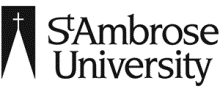 Department of Physical Therapy		   	   Documentation of Physical Therapy1320 W. Lombard Street						Clinical Observation HoursDavenport, IA 52804563/333-6403pt@sau.edu   www.sau.edu/ptPlease type in form, print, and take to therapist to sign before returning to St. Ambrose University Physical Therapy Department.Has observed a licensed physical therapist in the practice setting as noted. PTA observation cannot be included.Name(s) of physical therapist(s) observed         Indicate practice setting and specialty area where you observed (check all that apply):Practice Setting Completed Hours				Specialty AreaDuring the dates of:          						I verify that the above information is accurate.Physical Therapist’s or Supervisor Signature _____________________________	Date___________________Student Signature ________________________________________________	Date ___________________					 This is to verify that            APPLICANT NAMEFacility Name   AddressPhone E-mail   Inpatient Setting and Hours  Orthopedic                    Acute Care: hours =         General medical / surgical                     Inpatient rehabilitation: hours =        Neurological                      Nursing home/skilled care: hours =          Cardiopulmonary                       Other Inpatient: hours =        Wounds / skin              Outpatient                 Geriatrics                        Free-standing PT Clinic: hours =        Pediatrics                        School system: hours =        Sports medicine                        Wellness/fitness center: hours =         Aquatic           Industrial/work fitness: hours =                Women’s health                       Home health care: hours =              Other (specify):                       Other Outpatient: hours =      